XII Выставка –ярмарка народных мастеров и художников России«Жар-Птица – 2017»В праздничную пасхальную неделю с19 по 23 апреля 2017 г. на ЦВК «Экспоцентр» состоится ХII выставка-ярмарка народных мастерови художников России «Жар-птица», в которой примут участие более 600    предприятий промыслов, мастеров и ремесленниковиз 40 регионов России.  Выставка пройдет при поддержке Министерства промышленности и торговли Российской Федерации.Впервые творческим партнером проекта станет ГБУ города Москвы «Московский дом национальностей», который является центром многогранной культурно-просветительской работы, обеспечивающей разнообразную деятельность национальных объединений и культурного сотрудничества в целях взаимного духовного обогащения москвичей.Соорганизатор выставки АО «ЭКСПОЦЕНТР».В программе выставки:ярмарка традиционных и авторских современных изделий  мастеров народных художественных промыслов, ремесленников, художников и дизайнеров; «Город мастеров» сдемонстрацией приёмов художественного мастерства, мастер-классы для детей.Московский дом национальностей   порадует москвичей и гостей столицы насыщенной культурной программой с выступлениями лучших фольклорных и этнических коллективовсо всех уголков нашей многонациональной страны. Все дни работы выставкипосетителей будут радовать своим уникальным творчеством музыканты, певцы, танцоры, модельеры-художники, дизайнеры. Все желающие смогут принять участие в мастер-классах от профессиональных этно-спортсменов, узнать об истории этнических видов спорта.Впервые в рамках выставки пройдет подведение итогов международного конкурса «Войлочное вдохновение».Гости смогут ознакомиться с национальной кухней Татарстана, Кавказа, Азербайджана и Дальнего Востока и посетить российский ЭКОБИО салон со специальным разделом - цветы и семена.Тематика выставки:•	Художественная обработка дерева, металла, камня, кости;•	Художественная обработка стекла, хрусталя, кожи и меха;•	Миниатюрная лаковая живопись;•	Художественная керамика, фарфор, фаянс;•	Художественное ручное кружево, ткачество, вязание, ковроделие;  •        Художественное литье, ковка, чеканка, филигрань;•	Строчевышитые и войлочные изделия, лоскутное шитье;                                       •	Живопись на коже и бересте;•	Вышивка бисером и мехом;•	Художественная роспись по шелку, набойка тканей, батик;•	Народный костюм и национальная этническая, авторская одежда;•	Художественное валяние и изделия из фетра;•	Ювелирные изделия, авторская бижутерия;•	Мозаика, витражи, елочные украшения;•         Авторские куклы и игрушки ручной работы;•         Текстильная продукция для дома;•         Скрапбукинг, декупаж, оригами, фъюзинг;•        Сувенирная продукция; эксклюзивные VIP подарки;•         Полиграфическая продукция, книги по народному искусству.Проектсоберёт представителей  промыслов и ремесел самых различных регионов России- дымковская игрушка, хохломская роспись, гжельский и дулёвский фарфор, семикаракорский фаянс, елецкое и рязанское кружево, гусевской хрусталь, абашевская керамика, мстерский ювелир, кубачинское серебро и многое другое.   Наряду с традиционными промыслами и ремеслами будут представлены и современные направления рукоделия и творчества: вышивка, вязание, валяние, пэчворк, декупаж, скрапбукинг, квиллинг, бисероплетение, авторские украшения и куклы.Режим работы выставки:19 апреля – с 12:00 до 19:00;20-22 апреля – с 10:00 до 19:00;23 апреля – с 10:00 до 16:00ВХОД СВОБОДНЫЙДирекция выставки тел.: (499) 124-48-10;124-08-09;124-25-44, факс (499) 124-63-79Адрес: Центральный выставочный комплекс «ЭКСПОЦЕНТР», Павильон №7(залы 1-2) г. Москва, Краснопресненская наб., 14, Ст. метро «Выставочная»Наиболее полная информация на сайте организатора выставки – Ассоциация «Народные художественные промыслы России»: www.nkhp.ru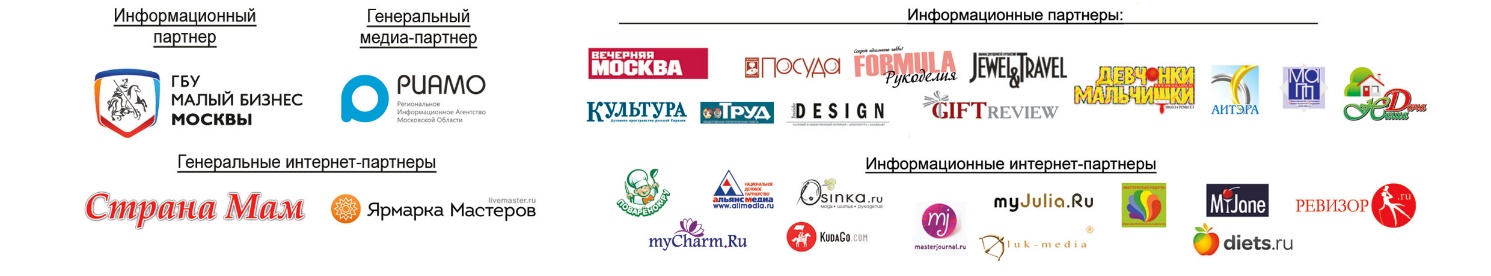 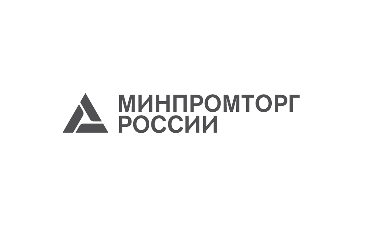 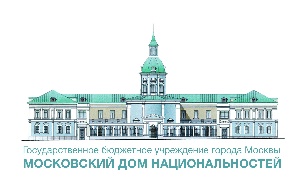 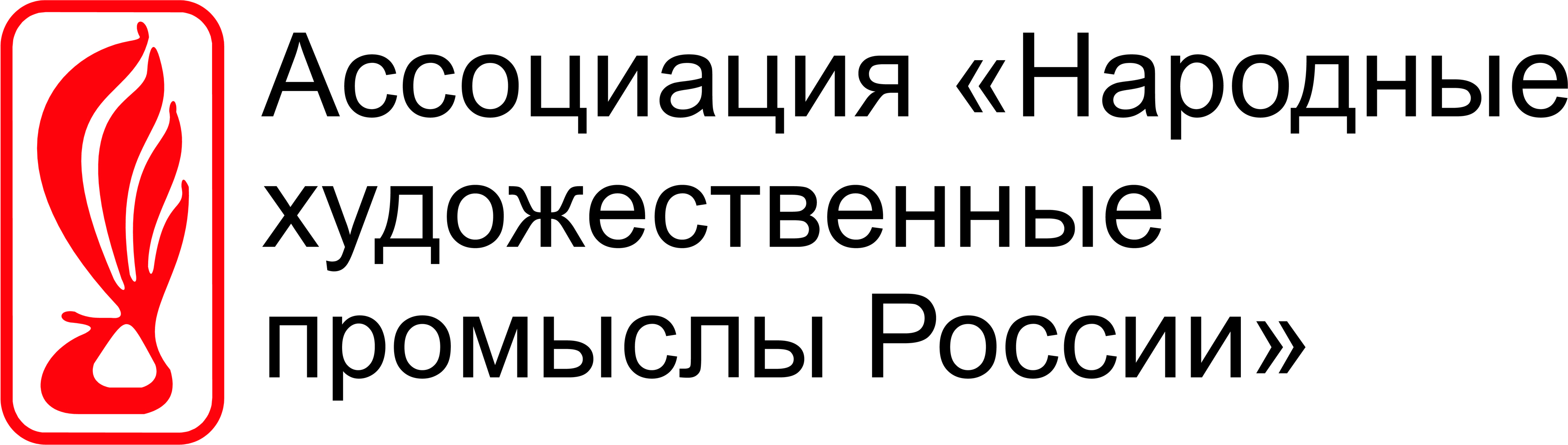 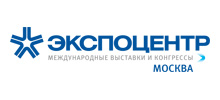 